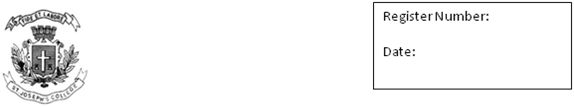 St. Joseph’s College (Autonomous)Semester Examination-April 2019IV Semester CBCS ExaminationBA/BSc/B. Com/ BSW/BCA/BVCOEOE 4117-CBCS Reading Popular CultureTime: 1 ½ hours   						                 Max Marks: 35This paper contains TWO printed pages.I.Read the following lyric/song written by singer/songwriter Bob Dylan.The Times They Are A-Changin' Bob DylanCome gather 'round people
Wherever you roam
And admit that the waters
Around you have grown
And accept it that soon
You'll be drenched to the bone.
If your time to you
Is worth savin'
Then you better start swimmin'
Or you'll sink like a stone
For the times they are a-changin'.Come writers and critics
Who prophesize with your pen
And keep your eyes wide
The chance won't come again
And don't speak too soon
For the wheel's still in spin
And there's no tellin' who
That it's namin'.
For the loser now
Will be later to win
For the times they are a-changin'.Come senators, congressmen
Please heed the call
Don't stand in the doorway
Don't block up the hall
For he that gets hurt
Will be he who has stalled
There's a battle outside
And it is ragin'.
It'll soon shake your windows
And rattle your walls
For the times they are a-changin'.Come mothers and fathers
Throughout the land
And don't criticize
What you can't understand
Your sons and your daughters
Are beyond your command
Your old road is
Rapidly agin'.
Please get out of the new one
If you can't lend your hand
For the times they are a-changin'.The line it is drawn
The curse it is cast
The slow one now
Will later be fast
As the present now
Will later be past
The order is
Rapidly fadin'.
And the first one now
Will later be last
For the times they are a-changin'.I.A. Answer the following in about 150 words each:                            (2X10=20)Explain in detail what the writer/singer identifies as the role and function of “writer and critic” in the current world. What according to the writer/singer is likely to happen to them, if they don’t speak soon?What must Senators and Congressmen, mothers and fathers do to remain relevant and meaningful to society? Comment on the implications of the actions these men and women perform.II.A. Answer any ONE of the following in about 200 words:                (1X15=15)What do you understand by the term and concept, Popular Culture? Explain and comment using at least two examples.There are at least two views about function of popular culture. One is that it is an empty entertainment activity, producing consumptive practices. The other is that it can act as social intervention against all forms of suppressing practices. Which of the two views do you support? Give suitable reasons for your answer.. 